                             Российская  Федерация                                                 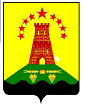 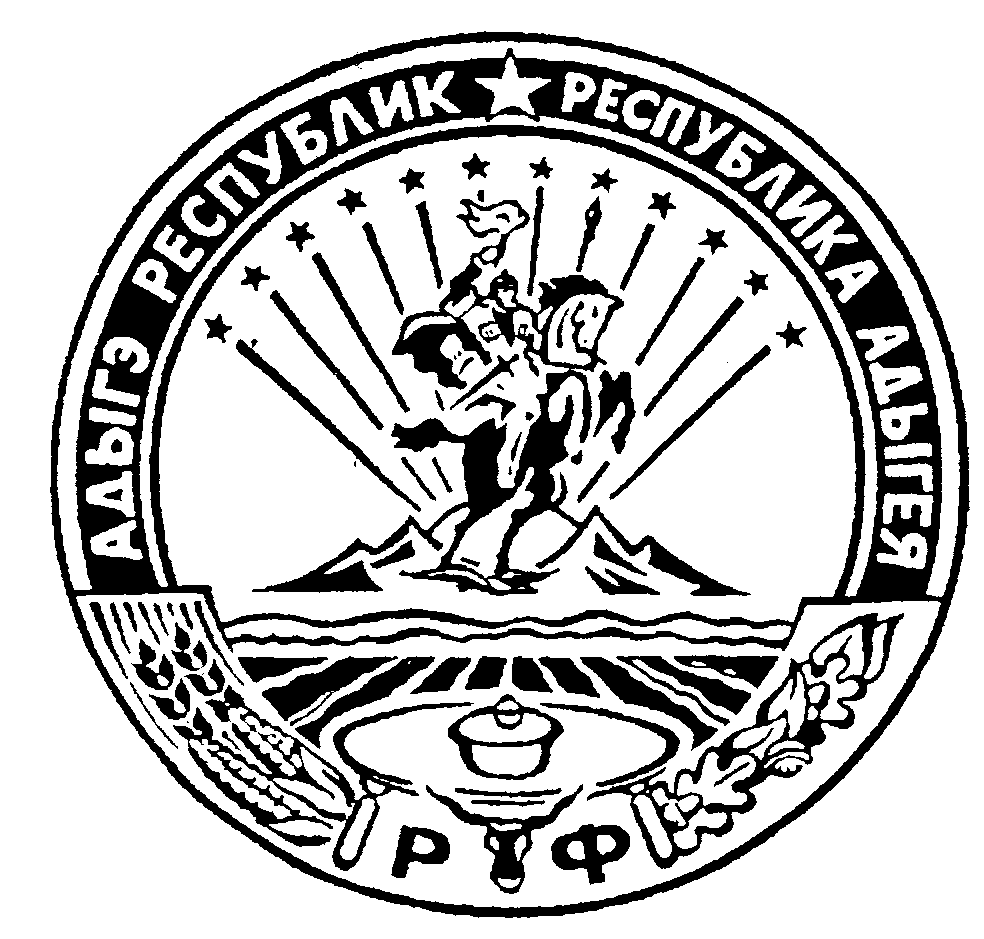                                   Республика Адыгея                                                               Администрация муниципального образования                          «Дукмасовское сельское поселение»х.Дукмасов                                                                                                       12.11.2018г.                                                                                                                              № 44-п      ПОСТАНОВЛЕНИЕ администрации муниципального образования«Дукмасовское сельское поселение»Об утверждении муниципальной программы 
«Использование и охрана земель на территории 
муниципального образования «Дукмасовское сельское поселение»  на 2019 -2021годы»В соответствии со ст. ст. 11, 13 и 72 Земельного кодекса РФ,  руководствуясь ст. 179.3 Бюджетного Кодекса РФ,  Федеральным Законом Российской Федерации  от 6 октября 2003 года № 131-ФЗ "Об общих принципах организации местного самоуправления в Российской Федерации", Уставом  муниципального образования «Дукмасовское сельское поселение», администрация  муниципального образования «Дукмасовское сельское поселение»  ПОСТАНОВЛЯЕТ:          1. Утвердить прилагаемую муниципальную  программу  «Использование и охрана земель на территории муниципального образования «Дукмасовское сельское поселение»  на 2019 -2021годы» (далее – Программа).         2. Финансисту администрации муниципального образования «Дукмасовское сельское поселение»   предусмотреть ассигнования на реализацию муниципальной программы «Использование и охрана земель на территории   муниципального образования «Дукмасовское сельское поселение» на 2019-2021годы».        3. Установить, что в ходе реализации муниципальной программы «Использование и охрана земель на территории   муниципального образования «Дукмасовское сельское поселение» на 2019-2021годы». мероприятия и объемы их финансирования подлежат ежегодной корректировке с учетом возможностей средств местного бюджета.   4. Обнародовать настоящее постановление в соответствии с Уставом администрации муниципального образования «Дукмасовское сельское поселение», разместить на официальном сайте администрации муниципального образования «Дукмасовское сельское поселение» Шовгеновского района Республики Адыгея.      5. Контроль за исполнением настоящего постановления возложить на зам. главы администрации.Глава  муниципального образования «Дукмасовское сельское поселение»                                            В.П.ШикенинПриложение №1 к постановлению администрациимуниципального образования «Дукмасовское сельское поселение» от 12.11.2018г.  № 44-п   Муниципальная программа
«Использование и охрана земель на территории муниципального образования «Дукмасовское сельское поселение»  на 2019 -2021годы»ПАСПОРТ 
муниципальной программы «Использование и охрана земель на территории муниципального образования «Дукмасовское сельское поселение»  на 2019 -2021годы»                    Раздел 1. Содержание проблемы и обоснование необходимости ее                                          решения программными методами    Земля - важнейшая часть общей биосферы, использование ее связано со всеми другими природными объектами: водами, лесами, животным и растительным миром, полезными ископаемыми и иными ценностями недр земли. Без использования и охраны земли практически невозможно использование других природных ресурсов. При этом бесхозяйственность по отношению к земле немедленно наносит или в недалеком будущем будет наносить вред окружающей природной среде, приводить не только к разрушению поверхностного слоя земли - почвы, ее химическому и радиоактивному загрязнению, но и сопровождаться экологическим ухудшением всего природного комплекса.    Земля используется и охраняется в Российской Федерации как основа жизни и деятельности народов, проживающих на соответствующей территории. Эта формула служит фундаментом прав и обязанностей государства, занятия общества и землепользователей использованием и охраной земли в соответствии с действующим законодательством.   Использование значительных объемов земельного фонда в различных целях накладывает определенные обязательства по сохранению природной целостности всех звеньев экосистемы окружающей среды. В природе все взаимосвязано. Поэтому нарушение правильного функционирования одного из звеньев, будь то лес, животный мир, земля, ведет к дисбалансу и нарушению целостности экосистемы. Территории природного комплекса - лесные массивы, водные ландшафты, овражные комплексы, озелененные пространства природоохранные зоны и другие выполняют важнейшую роль в решении задачи обеспечения условий устойчивого развития сельского поселения.   Муниципальная программа «Использование и охрана земель на территории муниципального образования «Дукмасовское сельское поселение»  на 2019 -2021годы»  (далее - Программа) направлена на создание благоприятных условий использования и охраны земель, обеспечивающих реализацию государственной политики эффективного и рационального использования и управления земельными ресурсами в интересах укрепления экономики сельского поселения.   Нерациональное использование земли, потребительское и бесхозяйственное отношение к ней приводят к нарушению выполняемых ею функций, снижению природных свойств.    Охрана земель только тогда может быть эффективной, когда обеспечивается рациональное землепользование.   Проблемы устойчивого социально-экономического развития муниципального образова-ния «Дукмасовское сельское поселение» и экологически безопасной жизнедеятельности его жителей на современном этапе тесно связаны с решением вопросов охраны и использования земель. На уровне сельского поселения можно решать местные проблемы охраны и использования земель самостоятельно, причем полным, комплексным и разумным образом в интересах не только ныне живущих людей, но и будущих поколений.           Раздел 2. Цели, задачи и сроки реализации Программы   Охрана земель включает систему правовых мер, организационных, экономических и других мероприятий, направленных на рациональное использование, защиту от вредных антропогенных воздействий, а также на воспроизводство и повышение плодородия почв. Система рационального использования земель должна носить природоохранный, ресурсосберегающий характер и предусматривать сохранение почв, ограничения воздействия на растительный и животный мир и другие компоненты окружающей среды.Основными целями Программы являются:обеспечение прав граждан на благоприятную окружающую среду; предотвращение загрязнения, захламления, нарушения земель, других негативных (вредных) воздействий хозяйственной деятельности; предотвращение развития природных процессов, оказывающих негативное воздействие на состояние земель (подтопление, эрозия почв и др.); обеспечение улучшения и восстановления земель, подвергшихся негативному (вредному) воздействию хозяйственной деятельности и природных процессов; предотвращение загрязнения окружающей среды в результате ведения хозяйственной и иной деятельности на земельный участок; сохранение плодородия почв. Основными задачами Программы являются:обеспечение организации рационального использования и охраны земель; повышение эффективности использования и охраны земель; сохранение и восстановление зеленых насаждений; инвентаризация земель.                                 Раздел 3. Ресурсное обеспечение Программы  Финансирование основных мероприятий муниципальной программы «Использование и охрана земель на территории муниципального образования «Дукмасовское сельское посе-ление»  на 2019 -2021годы» осуществляется за счет средств  бюджета муниципального образования «Дукмасовское сельское поселение».    Общий объем необходимого финансирования Программы составляет  6000  тыс. рублей                 из них:                                                                                                                                                                                                      в 2019 году –  2000 рублей    в 2020 году –  2000 рублейв 2021 году – 2000 рублейМероприятия по реализации Программы по  годам, объемам и источникам финансирования приведены в таблице  №1 к Программе.     Объемы бюджетных средств носят прогнозный характер и подлежат ежегодному уточнению в установленном порядке при формировании соответствующих бюджетов.                     Раздел 4. Механизм реализации Программы    Механизм реализации Программы предусматривает ежегодное формирование рабочих документов: организационного плана действий по реализации мероприятий Программы, проведения отбора на исполнение конкретных мероприятий Программы, разработки перечня мероприятий Программы.                    Раздел 5. Организация контроля за ходом реализации Программы   Контроль за ходом реализации Программы осуществляет Администрация муниципаль-ного образования «Дукмасовское сельское поселение» Шовгеновского района Республики Адыгея в соответствии с ее полномочиями, установленными действующим законодательством.            Раздел 6. Оценка социально-экономической эффективности                                  реализации Программы    Оценка эффективности реализации Программы осуществляется Администрацией муниципального образования «Дукмасовское сельское поселение» Шовгеновского района Республики Адыгея  ежегодно, в срок до 1 марта года, следующего за отчетным.   Оценка эффективности реализации Программы должна содержать общую оценку вклада Программы в социально-экономическое развитие муниципального образования «Дукмасовское сельское поселение» Шовгеновского района Республики Адыгея.   Отчет о реализации Программы в соответствующем году должен содержать:общий объем фактически произведенных расходов, всего и в том числе по источникам финансирования; перечень завершенных в течение года мероприятий по Программе; перечень не завершенных в течение года мероприятий Программы и процент их не завершения; анализ причин несвоевременного завершения программных мероприятий; предложения о привлечении дополнительных источников финансирования и иных способов достижения программных целей либо о прекращении дальнейшей реализации Программы.                  Раздел 7. Ожидаемые результаты реализации муниципальной программыРеализация данной Программы будет содействовать упорядочению землепользования, эффективному использованию и охране земель, восстановлению нарушенных земель и повышению экологической безопасности населения поселения и качества его жизни, а также увеличению налогооблагаемой базы.Таблица № 1
к муниципальной программе «Использование                                                                                                      и охрана земель на территории муниципального                                                                                 образования «Дукмасовское сельское поселение»                                                                                                     на 2019 -2021годы»  Переченьосновных мероприятий муниципальной программы «Использование и охрана земель на территории муниципального образования «Дукмасовское сельское поселение»  на 2019 -2021годы»  Муниципальный заказчик муниципальной программыАдминистрация муниципального образования «Дукмасовское сельское поселение» Шовгеновского района Республики АдыгеяЦели муниципальной   программы:Повышение эффективности использования и охраны земель на территории поселения, в том числе:предотвращение и ликвидации загрязнения, истощения, деградации, порчи, уничтожения земель и почв и иного негативного воздействия на земли и почвы; обеспечение рационального использования земель; восстановление плодородия почв на землях сельскохозяйственного назначения и улучшения земель. Задачи муниципальной программы:воспроизводство плодородия земель сельскохозяйственного назначения; защита земель от водной и ветровой эрозии, селей, подтопления, заболачивания, вторичного засоления, иссушения, уплотнения, загрязнения химическими веществами, в том числе радиоактивными, иными веществами и микроорганизмами, загрязнения отходами производства и потребления и другого негативного воздействия; защита сельскохозяйственных угодий от зарастания деревьями и кустарниками, сорными растениями, сохранению достигнутого уровня мелиорации; обеспечение организации рационального использования и охраны земель на территории муниципального образования. Целевые показатели эффективности реализации муниципальной программыулучшение качественных характеристик земель сельскохозяйственного назначения; целевое и эффективное использование земель сельскохозяйственного назначения; повышение доходов в муниципальный бюджет от уплаты налогов. Этапы и сроки реализации муниципальной программы2019-2021 годы, выделение этапов не предусматриваетсяОбъемы и источники финансирования муниципальной программы:Общий объем необходимого финансирования Программы составляет  6000  тыс. рублей, из них:                                          в 2019 году –  2000 рублей    в том числе:                                                              из бюджета муниципального образования «Дукмасовское сельское поселение» 2000 тыс. рублей; в 2020 году –  2000 рублей, в том числе:     из бюджета  муниципального образования «Дукмасовское сельское поселение» 2000 рублей в 2021 году – 2000рублей, в том числе:     из бюджета  муниципального образования «Дукмасовское сельское поселение» 2000рублейОжидаемые результаты реализации муниципальной программырациональное и эффективное использование и охрана земель; упорядочение землепользования; восстановление нарушенных земель; повышение экологической безопасности населения и качества его жизни. повышение доходов в муниципальный бюджет от уплаты налогов. № ппНаименование мероприятияНаименование мероприятияИсполнительИсполнительЕдиница измеренияОбъем финансовых средств из бюджета муниципального образования «Дукмасовское сельское поселение»Объем финансовых средств из бюджета муниципального образования «Дукмасовское сельское поселение»Объем финансовых средств из бюджета муниципального образования «Дукмасовское сельское поселение»Объем финансовых средств из бюджета муниципального образования «Дукмасовское сельское поселение»№ ппНаименование мероприятияНаименование мероприятияИсполнительИсполнительЕдиница измерениявсего2019 г.2020 г.2021 г.1.Посадка кустарников и деревьев на участках подверженных ветровой и водной эрозии в черте муниципального образования «Дукмасовское сельское поселение»Посадка кустарников и деревьев на участках подверженных ветровой и водной эрозии в черте муниципального образования «Дукмасовское сельское поселение»администрация муниципального образования «Дукмасовское сельское поселение»администрация муниципального образования «Дукмасовское сельское поселение»тыс. руб. 6,02,02,02,0 2.Выявление фактов самовольного         занятия земельных участковВыявление фактов самовольного         занятия земельных участковадминистрация муниципального образования «Дукмасовское сельское поселение»администрация муниципального образования «Дукмасовское сельское поселение»тыс.руб.за счет средств, предусмотренных на финансирование основной деятельности администрации муниципального образования «Дукмасовское сельское поселение»за счет средств, предусмотренных на финансирование основной деятельности администрации муниципального образования «Дукмасовское сельское поселение»за счет средств, предусмотренных на финансирование основной деятельности администрации муниципального образования «Дукмасовское сельское поселение»за счет средств, предусмотренных на финансирование основной деятельности администрации муниципального образования «Дукмасовское сельское поселение»3.Выявление фактов возведения самовольных строенийВыявление фактов возведения самовольных строенийадминистрация муниципального образования «Дукмасовское сельское поселение»администрация муниципального образования «Дукмасовское сельское поселение»тыс.руб.за счет средств, предусмотренных на финансирование основной деятельности администрации муниципального образования «Дукмасовское сельское поселение»за счет средств, предусмотренных на финансирование основной деятельности администрации муниципального образования «Дукмасовское сельское поселение»за счет средств, предусмотренных на финансирование основной деятельности администрации муниципального образования «Дукмасовское сельское поселение»за счет средств, предусмотренных на финансирование основной деятельности администрации муниципального образования «Дукмасовское сельское поселение»4.Контроль за соблюдением установленного режима использования земельных участков в соответствии с их целевым назначением и  раз-решенным использованиемКонтроль за соблюдением установленного режима использования земельных участков в соответствии с их целевым назначением и  раз-решенным использованиемадминистрация муниципального образования «Дукмасовское сельское поселение»администрация муниципального образования «Дукмасовское сельское поселение»тыс.руб.за счет средств, предусмотренных на финансирование основной деятельности администрации муниципального образования «Дукмасовское сельское поселение»за счет средств, предусмотренных на финансирование основной деятельности администрации муниципального образования «Дукмасовское сельское поселение»за счет средств, предусмотренных на финансирование основной деятельности администрации муниципального образования «Дукмасовское сельское поселение»за счет средств, предусмотренных на финансирование основной деятельности администрации муниципального образования «Дукмасовское сельское поселение»5.Контроль за законностью оснований        пользования земельными    участками в границах муниципального образования «Дукмасовское сельское поселение»Контроль за законностью оснований        пользования земельными    участками в границах муниципального образования «Дукмасовское сельское поселение»администрация муниципального образования «Дукмасовское сельское поселение»администрация муниципального образования «Дукмасовское сельское поселение»тыс.руб.за счет средств, предусмотренных на финансирование основной деятельности администрации муниципального образования «Дукмасовское сельское поселение»за счет средств, предусмотренных на финансирование основной деятельности администрации муниципального образования «Дукмасовское сельское поселение»за счет средств, предусмотренных на финансирование основной деятельности администрации муниципального образования «Дукмасовское сельское поселение»за счет средств, предусмотренных на финансирование основной деятельности администрации муниципального образования «Дукмасовское сельское поселение»6.Выявление неосвоенных земельных участков, предоставленных на основании постановлений Выявление неосвоенных земельных участков, предоставленных на основании постановлений администрация муниципального образования «Дукмасовское сельское поселение»администрация муниципального образования «Дукмасовское сельское поселение»тыс.руб.за счет средств, предусмотренных на финансирование основной деятельности администрации муниципального образования «Дукмасовское сельское поселение»за счет средств, предусмотренных на финансирование основной деятельности администрации муниципального образования «Дукмасовское сельское поселение»за счет средств, предусмотренных на финансирование основной деятельности администрации муниципального образования «Дукмасовское сельское поселение»за счет средств, предусмотренных на финансирование основной деятельности администрации муниципального образования «Дукмасовское сельское поселение»7.Выявление фактов использования земельных участков, приводящих к значительному ухудшению экологической обстановкиВыявление фактов использования земельных участков, приводящих к значительному ухудшению экологической обстановкиадминистрация муниципального образования «Дукмасовское сельское поселение»администрация муниципального образования «Дукмасовское сельское поселение»тыс.руб.за счет средств, предусмотренных на финансирование основной деятельности администрации муниципального образования «Дукмасовское сельское поселение»за счет средств, предусмотренных на финансирование основной деятельности администрации муниципального образования «Дукмасовское сельское поселение»за счет средств, предусмотренных на финансирование основной деятельности администрации муниципального образования «Дукмасовское сельское поселение»за счет средств, предусмотренных на финансирование основной деятельности администрации муниципального образования «Дукмасовское сельское поселение»0,00,08.Организация регулярных мероприятий по очистке территории сельского поселения от мусора, в том числе с участием населения.Организация регулярных мероприятий по очистке территории сельского поселения от мусора, в том числе с участием населения.администрация муниципального образования «Дукмасовское сельское поселение»администрация муниципального образования «Дукмасовское сельское поселение»за счет средств, предусмотренных на финансирование основной деятельности администрации муниципального образования «Дукмасовское сельское поселение»за счет средств, предусмотренных на финансирование основной деятельности администрации муниципального образования «Дукмасовское сельское поселение»за счет средств, предусмотренных на финансирование основной деятельности администрации муниципального образования «Дукмасовское сельское поселение»за счет средств, предусмотренных на финансирование основной деятельности администрации муниципального образования «Дукмасовское сельское поселение»9.Организация разъяснительной работы среди хозяйствующих субъектов и граждан, пребывающих на территории муниципального образования «Дукмасовское сельское поселение», норм действующего земельного законодательства, в т.ч. в области охраны земельОрганизация разъяснительной работы среди хозяйствующих субъектов и граждан, пребывающих на территории муниципального образования «Дукмасовское сельское поселение», норм действующего земельного законодательства, в т.ч. в области охраны земельОрганизация разъяснительной работы среди хозяйствующих субъектов и граждан, пребывающих на территории муниципального образования «Дукмасовское сельское поселение», норм действующего земельного законодательства, в т.ч. в области охраны земельОрганизация разъяснительной работы среди хозяйствующих субъектов и граждан, пребывающих на территории муниципального образования «Дукмасовское сельское поселение», норм действующего земельного законодательства, в т.ч. в области охраны земельОрганизация разъяснительной работы среди хозяйствующих субъектов и граждан, пребывающих на территории муниципального образования «Дукмасовское сельское поселение», норм действующего земельного законодательства, в т.ч. в области охраны земельОрганизация разъяснительной работы среди хозяйствующих субъектов и граждан, пребывающих на территории муниципального образования «Дукмасовское сельское поселение», норм действующего земельного законодательства, в т.ч. в области охраны земельОрганизация разъяснительной работы среди хозяйствующих субъектов и граждан, пребывающих на территории муниципального образования «Дукмасовское сельское поселение», норм действующего земельного законодательства, в т.ч. в области охраны земельОрганизация разъяснительной работы среди хозяйствующих субъектов и граждан, пребывающих на территории муниципального образования «Дукмасовское сельское поселение», норм действующего земельного законодательства, в т.ч. в области охраны земельОрганизация разъяснительной работы среди хозяйствующих субъектов и граждан, пребывающих на территории муниципального образования «Дукмасовское сельское поселение», норм действующего земельного законодательства, в т.ч. в области охраны земель9.1.Размещение информации соответствующей тематики в местах обнародования администрация     муниципального   образования «Дукмасовское сельское поселение»администрация     муниципального   образования «Дукмасовское сельское поселение»тыс.руб.тыс.руб.за счет средств, предусмотренных на финансирование основной деятельности администрации муниципального образования «Дукмасовское сельское поселение»за счет средств, предусмотренных на финансирование основной деятельности администрации муниципального образования «Дукмасовское сельское поселение»за счет средств, предусмотренных на финансирование основной деятельности администрации муниципального образования «Дукмасовское сельское поселение»за счет средств, предусмотренных на финансирование основной деятельности администрации муниципального образования «Дукмасовское сельское поселение»9.2. Направление памяток в адрес сельхозтоваропро-изводителей о порядке использования земель сельскохозяйственного назначения администрация муниципального образования «Дукмасовское сельское поселение»администрация муниципального образования «Дукмасовское сельское поселение»тыс.руб.тыс.руб.за счет средств, предусмотренных на финансирование основной деятельности администрации муниципального образования «Дукмасовское сельское поселение»за счет средств, предусмотренных на финансирование основной деятельности администрации муниципального образования «Дукмасовское сельское поселение»за счет средств, предусмотренных на финансирование основной деятельности администрации муниципального образования «Дукмасовское сельское поселение»за счет средств, предусмотренных на финансирование основной деятельности администрации муниципального образования «Дукмасовское сельское поселение»10.Осуществление контроля за своевременной уплатой земельного налога, арендной платы за использованием земельных участковадминистрация муниципального образования «Дукмасовское сельское поселение»администрация муниципального образования «Дукмасовское сельское поселение»тыс.руб.тыс.руб.за счет средств, предусмотренных на финансирование основной деятельности администрации муниципального образования «Дукмасовское сельское поселение»за счет средств, предусмотренных на финансирование основной деятельности администрации муниципального образования «Дукмасовское сельское поселение»за счет средств, предусмотренных на финансирование основной деятельности администрации муниципального образования «Дукмасовское сельское поселение»за счет средств, предусмотренных на финансирование основной деятельности администрации муниципального образования «Дукмасовское сельское поселение»